Základní škola a Mateřská škola Bohutice, 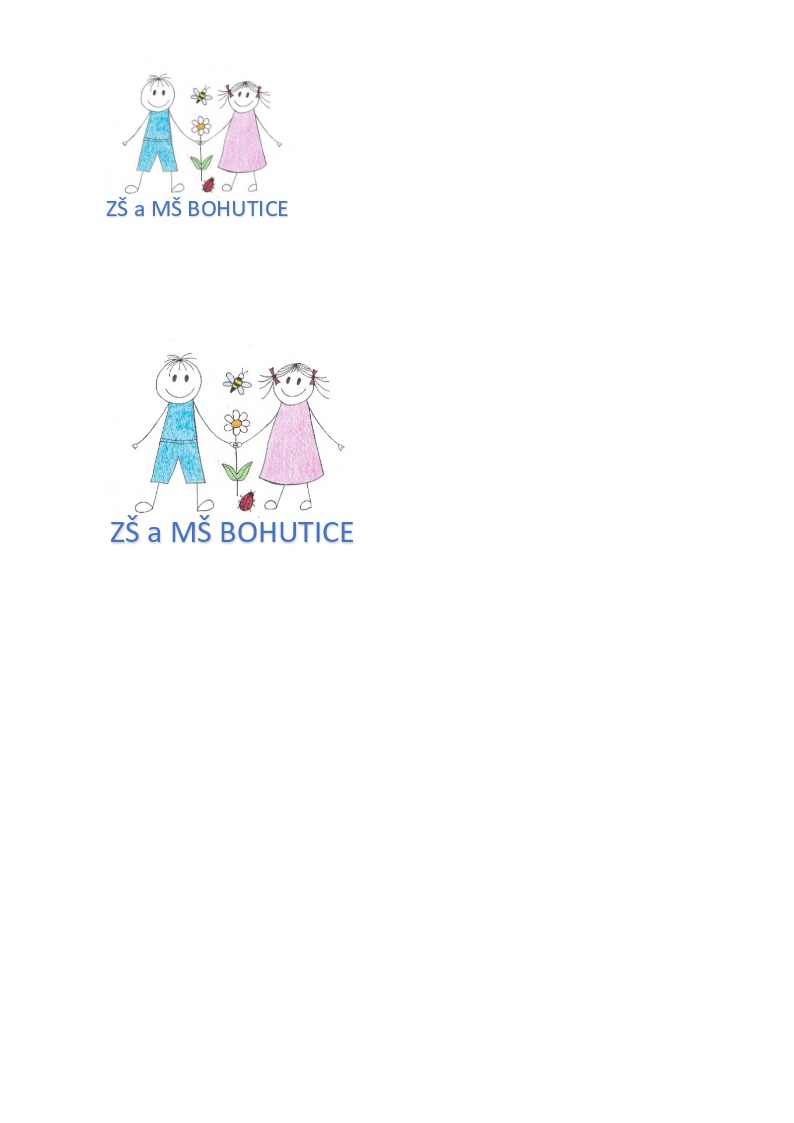 okres Znojmo, příspěvková organizaceBohutice 10, 671 76 OlbramoviceT       tel. 515336335, 775410222 e-mail: skola.bohutice@centrum.cz Zápisní listNešestiletý - nenavštěvoval MŠ - školsky nezralý - budou žádat o odklad školní docházkyRegistrační číslo přidělené pro účely oznámení rozhodnutí o přijetí: _________________ZÁPISNÍ  LIST ke vzdělávání na Základní škole a Mateřské škole Bohutice od 1.9.2024Jméno a příjmení dítěte: ______________________________________________________ Datum narození: ____________________________________________________________Rodné číslo: ________________________________________________________________Místo narození: _____________________________________________________________Státní občanství: ____________________________ Národnost: ______________________Trvalé bydliště: _____________________________________________________________Přechodné bydliště :__________________________________________________________Údaje o předchozím vzdělávání žáka (ZŠ, MŠ) :_____________________________________________________________________________________________________________Zdravotní pojišťovna: _______________________________________________________Bude navštěvovat ŠD: ______  Výslovnost_______________________________________Zdravotní stav, postižení, obtíže: ___________________________________________________________________________Sourozenci: jméno, věk, třída_____________________________________________________________________________________________________________________________OTEC _____________________________________________________________________ Bydliště (pokud je odlišné) ____________________________________________________Telefon :____________________________________________________________________Email: _____________________________________________________________________MATKA ___________________________________________________________________ Bydliště (pokud je odlišné)____________________________________________________Telefon:____________________________________________________________________E-mail: ____________________________________________________________________Potvrzuji správnost zapsaných údajů a dávám svůj souhlas základní škole k tomu, aby pro účely přijímacího řízení zpracovávala a evidovala osobní údaje a osobní citlivé údaje mého dítěte ve smyslu všech ustanovení zákona č. 110/2019 Sb., o zpracování osobních údajů, v platném znění, a Evropského nařízení ke GDPR. Svůj souhlas poskytuji pro účely vedení povinné dokumentace školy podle zákona č. 561/2004 Sb., školského zákona v platném znění, vedení nezbytné zdravotní dokumentace a psychologických vyšetření, Souhlas poskytuji na celé období školní docházky mého dítěte na této škole a na zákonem stanovenou dobu, po kterou se tato dokumentace na škole povinně archivuje.  Byl jsem poučen o právech podle zákona č. 110/2019 Sb., o zpracování osobních údajů a Evropského nařízení ke GDPR.V Bohuticích __________________________		Podpis zákonného zástupce:____________________________________________________